立德树人 从诚信考试做起领导联班：医疗大专1811班“诚信考试”主题团课2019年6月12日星期三下午两点半，我院计划财务处处长汤建华老师为医疗大专1811班上了一堂以“诚信考试”为主题的团课。作为联班领导，汤建华老师一直持续关注着同学们在校学习和生活情况。本次团课汤老师从社会主义核心价值观入手，强调了诚信的重要性，随后通过提问与同学们进行了充分的互动和交流。交流学习中，汤老师引经据典，从讲解成语“一诺千金”的由来，“商鞅立木树信”的典故和“曾子杀猪”的故事，对同学们进行了诚信教育，传播了中华民族的传统美德；结合当代实际，通过例举食品安全问题，和同学们讨论了诚信对人们的重要性，联系大学校园生活，强调诚信考试对自身的重要性。本次团课，内容生动，气氛活跃，同学们都受益匪浅。团课最后，汤老师还与同学们一起签下了诚信考试承诺书，整场活动圆满结束。汤老师也非常关心学生的住宿情况，课后还去6栋查看了同学们的寝室，发现同学们把寝室布置得非常温馨，寝室也非常干净。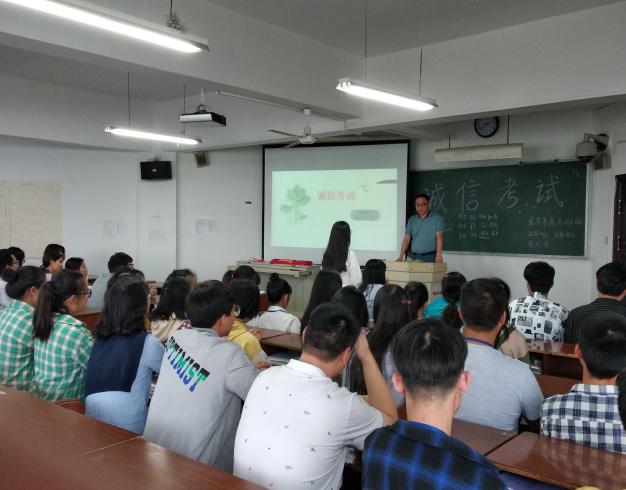 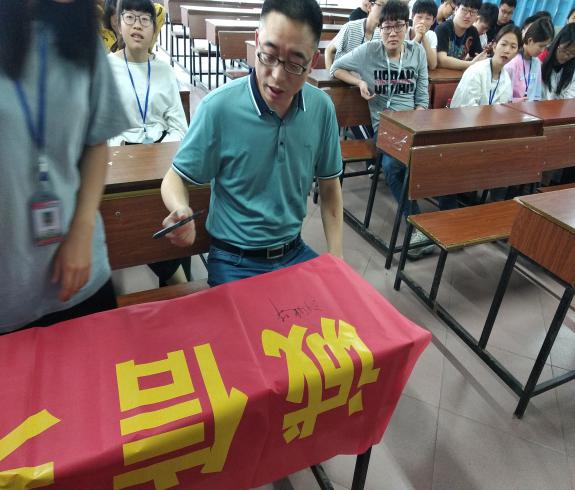 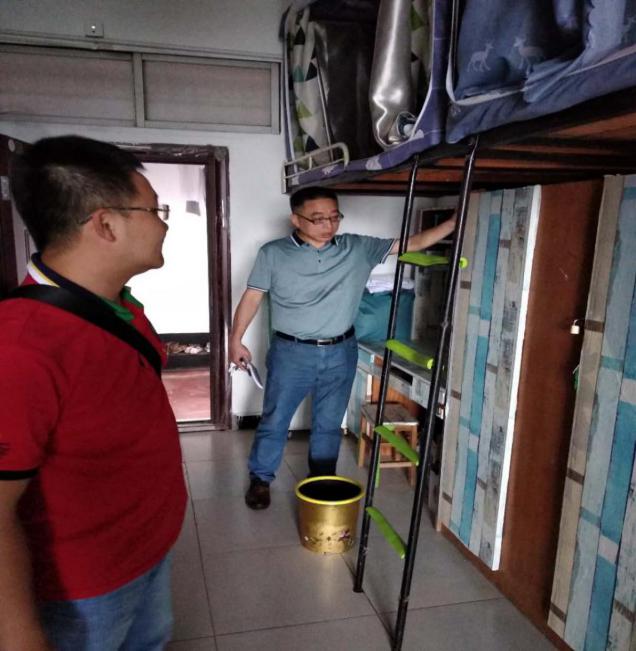 